12 декабря 2022г. в рамках поддержки местных инициатив прошло первое заседание инициативной группы, где рассмотрели вопросы:1. О распределении функций между членами инициативной группы для подготовки проекта в рамках участия в Программе поддержки местных инициатив в 2023 году.2. Утверждение плана работы инициативной группы для подготовки проекта в рамках участия в Программе поддержки местных инициатив в 2023 году.3. Определение коммерческих предложений.      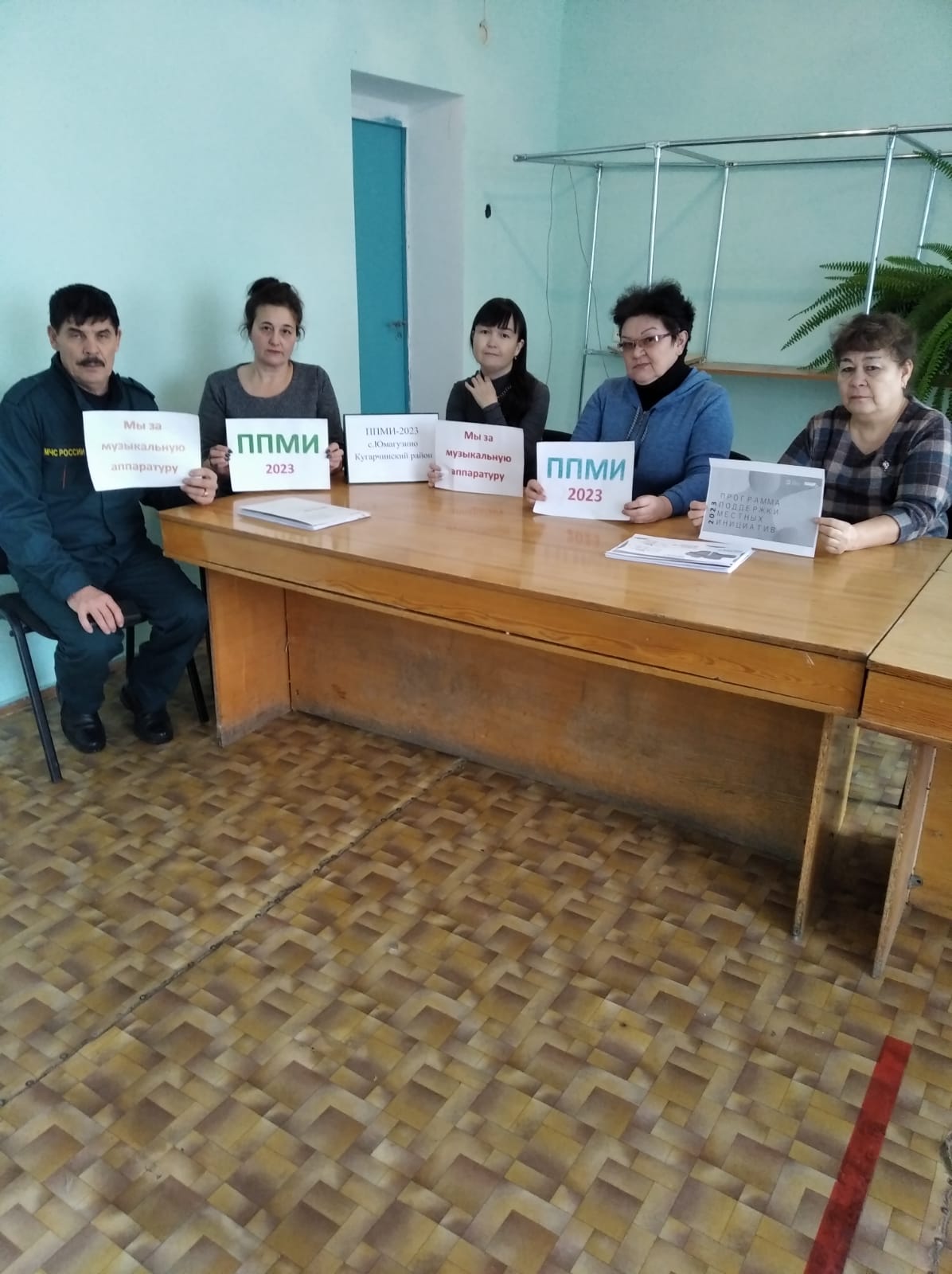 